Science Curriculum Progression Key Stage 1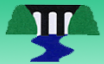 Scientific Enquiry – Observation over Time OT / Pattern Seeking PS / Identifying and Classifying  IC / Fair Testing  FT / Researching  RLCC QuestionHow could you be the next Simone Biles?How could you be the next Simone Biles?Which birds and plants would little Red Riding hood find in our park?Which birds and plants would little Red Riding hood find in our park?ADDITIONAL AWhich materials should the 3 little pigs have used to build their house?ADDITIONAL AWhich materials should the 3 little pigs have used to build their house?CYCLE AKnowledgeYear 1 Animals, including Humansable to identify and name a variety of common animals including fish, amphibians, reptiles, birds and mammals.able to identify and name a variety of common animals that are carnivores, herbivores and omnivores.know the structure of a variety of common animals (fish, amphibians, reptiles, birds and mammals, including pets)able to identify, name, draw and label the basic parts of the human body and say which part of the body is associated with each sense.Year 1 Animals, including Humansable to identify and name a variety of common animals including fish, amphibians, reptiles, birds and mammals.able to identify and name a variety of common animals that are carnivores, herbivores and omnivores.know the structure of a variety of common animals (fish, amphibians, reptiles, birds and mammals, including pets)able to identify, name, draw and label the basic parts of the human body and say which part of the body is associated with each sense.Year 1 Plantsable to identify and name a variety of common wild and garden plants, including deciduous and evergreen trees.able to identify and describe the basic structure of a variety of common flowering plants, including trees.Year 1 Seasonal Changesknow the changes across the four seasons.know the weather associated with the seasons and how day length varies.Year 1 Plantsable to identify and name a variety of common wild and garden plants, including deciduous and evergreen trees.able to identify and describe the basic structure of a variety of common flowering plants, including trees.Year 1 Seasonal Changesknow the changes across the four seasons.know the weather associated with the seasons and how day length varies.Year 1 Everyday Materialsable to distinguish between the object and the material it is made from. able to identify and name a variety of everyday materials. know the physical properties of everyday materials.able to use properties to compare, sort and group materials. Year 1 Everyday Materialsable to distinguish between the object and the material it is made from. able to identify and name a variety of everyday materials. know the physical properties of everyday materials.able to use properties to compare, sort and group materials. CYCLE AKnowledgeYear 2 Animals, including Humansknow that animals, including humans, have offspring which grow into adults.know the basic needs of animals, including humans, for survival (water, food and air).know the importance for humans of exercise, eating the right amounts of different types of food, and hygiene.Year 2 Animals, including Humansknow that animals, including humans, have offspring which grow into adults.know the basic needs of animals, including humans, for survival (water, food and air).know the importance for humans of exercise, eating the right amounts of different types of food, and hygiene.Year 2 Living things and their habitatsknow the differences between things that are living, dead, and things that have never been alive.know that most living things live in habitats to which they are suited and describe how different habitats provide for the basic needs of different kinds of animals and plants, and how they depend on each other.able to identify and name a variety of plants and animals in their habitats, including micro-habitats.know how animals obtain their food from plants and other animals, using the idea of a simple food chain, and identify and name different sources of food.Year 2 Plantsknow how seeds and bulbs grow into mature plants.know how plants need water, light and a suitable temperature to grow and stay healthy.Year 2 Living things and their habitatsknow the differences between things that are living, dead, and things that have never been alive.know that most living things live in habitats to which they are suited and describe how different habitats provide for the basic needs of different kinds of animals and plants, and how they depend on each other.able to identify and name a variety of plants and animals in their habitats, including micro-habitats.know how animals obtain their food from plants and other animals, using the idea of a simple food chain, and identify and name different sources of food.Year 2 Plantsknow how seeds and bulbs grow into mature plants.know how plants need water, light and a suitable temperature to grow and stay healthy.Year 2 Everyday materialsable to identify and compare the suitability of a variety of everyday materials, including wood, metal, plastic, glass, brick, rock, paper and cardboard for particular usesknow how the shapes of solid objects made from some materials can be changed by squashing, bending, twisting and stretching.Year 2 Everyday materialsable to identify and compare the suitability of a variety of everyday materials, including wood, metal, plastic, glass, brick, rock, paper and cardboard for particular usesknow how the shapes of solid objects made from some materials can be changed by squashing, bending, twisting and stretching.CYCLE ASkillYear 1 Explore the world around them.Ask simple questions.	Use simple secondary sources to find answers.Year 1 Explore the world around them.Ask simple questions.	Use simple secondary sources to find answers.Year 1 Explore the world around them.Ask simple questions.Observe changes over time.Year 1 Explore the world around them.Ask simple questions.Observe changes over time.Year 1 Explore the world around them.Ask simple questions.Carry out simple testsUse simple features to compare objects, materials and living thingsWith help, decide how to sort and group them (identifying and classifying)Year 1 Explore the world around them.Ask simple questions.Carry out simple testsUse simple features to compare objects, materials and living thingsWith help, decide how to sort and group them (identifying and classifying)CYCLE ASkillScientific Enquiry focus: IC  RScientific Enquiry focus: IC  RScientific Enquiry focus: OT PS   RScientific Enquiry focus: OT PS   RScientific Enquiry focus:  IC  FT  Scientific Enquiry focus:  IC  FT  CYCLE ASkillYear 2Explore the world around them.Ask simple questions.Use simple secondary sources to find answers.Use simple measurements and equipment to gather data.Record simple data Talk about what they found out and how they found it out.Begin to use scientific language.Year 2Explore the world around them.Ask simple questions.Use simple secondary sources to find answers.Use simple measurements and equipment to gather data.Record simple data Talk about what they found out and how they found it out.Begin to use scientific language.Year 2Explore the world around them.Ask simple questions.Carry out simple tests.Use simple secondary sources to find answers.Observe closely using simple equipment.Observe changes over time. With help, begin to notice patterns and relationships.Use their observations and ideas to suggest answers to questions.Year 2Explore the world around them.Ask simple questions.Carry out simple tests.Use simple secondary sources to find answers.Observe closely using simple equipment.Observe changes over time. With help, begin to notice patterns and relationships.Use their observations and ideas to suggest answers to questions.Year 2Explore the world around them.Carry out simple tests.Begin to recognise different ways in which they might answer scientific questions.Use simple measurements and equipment to gather data.Record simple data Talk about what they found out and how they found it out.With help, record and communicate their findings in a range of ways.Begin to use scientific language Year 2Explore the world around them.Carry out simple tests.Begin to recognise different ways in which they might answer scientific questions.Use simple measurements and equipment to gather data.Record simple data Talk about what they found out and how they found it out.With help, record and communicate their findings in a range of ways.Begin to use scientific language CYCLE ASkillScientific Enquiry focus: OT  PS   IC   RScientific Enquiry focus: OT  PS   IC   RScientific Enquiry focus: OT   FT   RScientific Enquiry focus: OT   FT   RScientific Enquiry focus:  IC   FT   RScientific Enquiry focus:  IC   FT   RVocabularyYear 1 human bodylegarmelbowheadearnosebackmammals fishreptiles, birdsamphibians  + examples of eachherbivore,omnivorecarnivoreYear 2 human bodyadultbabyoffspring kittencalf,puppysurvival air water food balanced dietexercise hygiene exercisehygieneYear 1 leavesflowers petalsstemfruitrootstreestrunkbranchesdeciduousevergreensummerspringautumnwintersundaymoonnightlightdarkYear 2explorecompareplants growthseedsbulbswater lighttemperature identifydeciduous evergreenlivingdeadhabitat + examplesenergyfood chainpredatorpreyYear 1 water paper cardboardwoodplasticglassmetalrockhardsoftbendyroughsmoothYear 2brickpaperfabric foilstretchystiffshinydullwaterproofabsorbentopaquetransparentelasticsquashingbendingtwistingstretching CYCLE BLCC QuestionWhat would an alien think about Earth?What would an alien think about Earth?Why are humans not like tigers?Why are humans not like tigers?ADDITIONAL BHow can we grow our own salad?ADDITIONAL BHow can we grow our own salad?CYCLE BKnowledgeYear 1 Everyday Materialsable to distinguish between the object and the material it is made from. able to identify and name a variety of everyday materials. the physical properties of everyday materials.able to use properties to compare, sort and group materials. Year 1 Everyday Materialsable to distinguish between the object and the material it is made from. able to identify and name a variety of everyday materials. the physical properties of everyday materials.able to use properties to compare, sort and group materials. Year 1 Animals, including Humansable to identify and name a variety of common animals including fish, amphibians, reptiles, birds and mammals.able to identify and name a variety of common animals that are carnivores, herbivores and omnivores.the structure of a variety of common animals (fish, amphibians, reptiles, birds and mammals, including pets)able to identify, name, draw and label the basic parts of the human body and say which part of the body is associated with each sense.Year 1 Animals, including Humansable to identify and name a variety of common animals including fish, amphibians, reptiles, birds and mammals.able to identify and name a variety of common animals that are carnivores, herbivores and omnivores.the structure of a variety of common animals (fish, amphibians, reptiles, birds and mammals, including pets)able to identify, name, draw and label the basic parts of the human body and say which part of the body is associated with each sense.Year 1 Plantsable to identify and name a variety of common wild and garden plants, including deciduous and evergreen trees.able to identify and describe the basic structure of a variety of common flowering plants, including trees.Year 1 Seasonal Changeschanges across the four seasons.weather associated with the seasons and how day length varies.Year 1 Plantsable to identify and name a variety of common wild and garden plants, including deciduous and evergreen trees.able to identify and describe the basic structure of a variety of common flowering plants, including trees.Year 1 Seasonal Changeschanges across the four seasons.weather associated with the seasons and how day length varies.CYCLE BKnowledgeYear 2 Everyday materialsable to identify and compare the suitability of a variety of everyday materials, including wood, metal, plastic, glass, brick, rock, paper and cardboard for particular useshow the shapes of solid objects made from some materials can be changed by squashing, bending, twisting and stretching.Year 2 Everyday materialsable to identify and compare the suitability of a variety of everyday materials, including wood, metal, plastic, glass, brick, rock, paper and cardboard for particular useshow the shapes of solid objects made from some materials can be changed by squashing, bending, twisting and stretching.Year 2 Animals, including Humansthat animals, including humans, have offspring which grow into adults.the basic needs of animals, including humans, for survival (water, food and air).the importance for humans of exercise, eating the right amounts of different types of food, and hygiene.know how animals obtain their food from plants and other animals, using the idea of a simple food chain, and identify and name different sources of food.Year 2 Animals, including Humansthat animals, including humans, have offspring which grow into adults.the basic needs of animals, including humans, for survival (water, food and air).the importance for humans of exercise, eating the right amounts of different types of food, and hygiene.know how animals obtain their food from plants and other animals, using the idea of a simple food chain, and identify and name different sources of food.Year 2 Living things and their habitatsthe differences between things that are living, dead, and things that have never been alive.that most living things live in habitats to which they are suited and describe how different habitats provide for the basic needs of different kinds of animals and plants, and how they depend on each other.able to identify and name a variety of plants and animals in their habitats, including micro-habitats.how animals obtain their food from plants and other animals, using the idea of a simple food chain, and identify and name different sources of food.Year 2 Living things and their habitatsthe differences between things that are living, dead, and things that have never been alive.that most living things live in habitats to which they are suited and describe how different habitats provide for the basic needs of different kinds of animals and plants, and how they depend on each other.able to identify and name a variety of plants and animals in their habitats, including micro-habitats.how animals obtain their food from plants and other animals, using the idea of a simple food chain, and identify and name different sources of food.CYCLE BKnowledgeYear 2 Plantsknow how seeds and bulbs grow into mature plants.know how plants need water, light and a suitable temperature to grow and stay healthy.Year 2 Plantsknow how seeds and bulbs grow into mature plants.know how plants need water, light and a suitable temperature to grow and stay healthy.CYCLE BSkillYear 1 Explore the world around them.Ask simple questions.Carry out simple testsUse simple features to compare objects, materials and living thingsWith help, decide how to sort and group them (identifying and classifying)Year 1 Explore the world around them.Ask simple questions.Carry out simple testsUse simple features to compare objects, materials and living thingsWith help, decide how to sort and group them (identifying and classifying)Year 1 Explore the world around them.Ask simple questions.	Use simple secondary sources to find answers.Year 1 Explore the world around them.Ask simple questions.	Use simple secondary sources to find answers.Year 1 Explore the world around them.Ask simple questions.Observe changes over time.Year 1 Explore the world around them.Ask simple questions.Observe changes over time.CYCLE BSkillScientific Enquiry focus:  IC  FT  Scientific Enquiry focus:  IC  FT  Scientific Enquiry focus: IC  RScientific Enquiry focus: IC  RScientific Enquiry focus: OT PS   RScientific Enquiry focus: OT PS   RCYCLE BSkillYear 2Explore the world around them.Carry out simple tests.Begin to recognise different ways in which they might answer scientific questions.Use simple measurements and equipment to gather data.Record simple data Talk about what they found out and how they found it out.With help, record and communicate their findings in a range of ways.Begin to use scientific language Year 2Explore the world around them.Carry out simple tests.Begin to recognise different ways in which they might answer scientific questions.Use simple measurements and equipment to gather data.Record simple data Talk about what they found out and how they found it out.With help, record and communicate their findings in a range of ways.Begin to use scientific language Year 2Explore the world around them.Ask simple questions.Use simple secondary sources to find answers.Use simple measurements and equipment to gather data.Record simple data Talk about what they found out and how they found it out.Begin to use scientific language.Year 2Explore the world around them.Ask simple questions.Use simple secondary sources to find answers.Use simple measurements and equipment to gather data.Record simple data Talk about what they found out and how they found it out.Begin to use scientific language.Year 2Explore the world around them.Ask simple questions.Carry out simple tests.Use simple secondary sources to find answers.Observe closely using simple equipment.Observe changes over time. With help, begin to notice patterns and relationships.Use their observations and ideas to suggest answers to questions.Year 2Explore the world around them.Ask simple questions.Carry out simple tests.Use simple secondary sources to find answers.Observe closely using simple equipment.Observe changes over time. With help, begin to notice patterns and relationships.Use their observations and ideas to suggest answers to questions.CYCLE BSkillScientific Enquiry focus:  IC   FT   RScientific Enquiry focus:  IC   FT   RScientific Enquiry focus: OT  PS   IC   RScientific Enquiry focus: OT  PS   IC   RScientific Enquiry focus: OT   FT   RScientific Enquiry focus: OT   FT   RVocabularyYear 1 water paper cardboardwoodplasticglassmetalrockhardsoftbendyroughsmoothYear 2brickpaperfabric foilstretchystiffshinydullwaterproofabsorbentopaquetransparentelasticsquashingbendingtwistingstretching Year 1 human bodylegarmelbowheadearnosebackmammals fishreptiles, birdsamphibians  + examples of eachherbivore,omnivorecarnivoreYear 2 human bodyadultbabyoffspring kittencalf,puppysurvival air water food balanced dietexercise hygiene exercisehygieneYear 1 leavesflowers petalsstemfruitrootstreestrunkbranchesdeciduousevergreensummerspringautumnwintersundaymoonnightlightdarkYear 2explorecompareplants growthseedsbulbswater lighttemperature identifydeciduous evergreenlivingdeadhabitat + examplesenergyfood chainpredatorprey